Subject: We’re Committed to United Way - Make Your Gift TodayHello [Employee Name],[Company Name] and United Way are committed to coming together to fight poverty in our community. We have a proud tradition of partnering with United Way to give back and tohelp ensure that every Austinite has a chance to thrive.United Way for Greater Austin unites the community around collective goals, strategically invests in partners, and executes proven programs that have a lasting impact on children andfamilies. We all benefit when everyone reaches their full potential.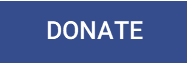 (link this button to your donation portal)Why give?1 in 10 households in the Austin area is considered low-income;1 in 3 children under six in Travis County live in these households;61% of these children are not school-ready when they enter Kindergarten.Together, we get results.Let’s build on our impact from 2018 and do even more this year. Thank you for considering a gift to United Way (link this text to your donation portal). Thank you for sharing our passion forinvesting in Austin.[Company Sender Name][Title], [Company] 